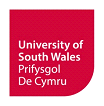 EICH MANYLION CHISEILIAU DROS YR ADOLYGIADTYSTIOLAETHDATGANIADSicrhewch eich bod chi wedi darllen a deall y Rheoliadau Cwynion Myfyrwyr sydd ar gael yn: https://registry.southwales.ac.uk/student-regulations/student-complaints/Dylid cyflwyno’r ffurflen hon i’r Uned Gwaith Achos Myfyrwyr drwy: studentcasework@southwales.ac.ukCyfenw:Enw(au) cyntaf:Rhif myfyriwr:Cyfeiriad e-bost:Rhif ffôn:Cwrs:Cyfadran:Ticiwch y blwch/blychau sy’n disgrifio eich seiliau dros wneud cais am adolygiad:Ticiwch y blwch/blychau sy’n disgrifio eich seiliau dros wneud cais am adolygiad:Ticiwch y blwch/blychau sy’n disgrifio eich seiliau dros wneud cais am adolygiad:Sail AMae gennych dystiolaeth na chafodd gweithdrefnau’r ymchwiliad ffurfiol eu cynnal yn unol â’r rheoliadau a bod hyn wedi cael effaith o bwys ar ganlyniad yr ymchwiliad.☐Sail BMae gennych dystiolaeth na roddwyd ystyriaeth i faterion penodol ynghylch y gwyn a godwyd gennych yn ystod yr ymchwiliad ffurfiol.☐Sail CMae gennych dystiolaeth bwysig newydd nad oeddech yn gallu, am resymau dilys, ei darparu yn gynharach yn y broses. (DS Ni dderbynnir rhesymau personol, teuluol neu ddiwylliannol sensitif fel rheswm da.)☐Sail DMae gennych dystiolaeth nad oedd y canlyniad yn rhesymol yn yr amgylchiadau.☐Byddwch cystal ag amlinellu’ch rhesymau dros wneud cais am adolygiad o’r ymchwiliad i’ch cwyn a pham nad ydych chi’n fodlon ar gasgliadau’r swyddog ymchwilio:Rhowch fanylion y canlyniad neu weithredu pellach rhesymol rydych chi’n ei ddisgwyl:Rhestrwch unrhyw dystiolaeth ychwanegol rydych wedi’i darparu i gefnogi eich seiliau dros wneud cais am adolygiad. Os cyflwynir tystiolaeth newydd o bwys ar yr adeg hon, rhowch y rheswm/rhesymau pam na chafodd ei rhoi o’r blaen.Tystiolaeth rydych wedi’i darparu i gefnogi’ch cais am adolygiadTystiolaeth rydych wedi’i darparu i gefnogi’ch cais am adolygiadMath o dystiolaeth:Dyddiad y dystiolaeth:e.e. llythyr, e-bost, deunyddiau cwrs, datganiad ysgrifenedige.e. llythyr, e-bost, deunyddiau cwrs, datganiad ysgrifenedige.e. llythyr, e-bost, deunyddiau cwrs, datganiad ysgrifenedige.e. llythyr, e-bost, deunyddiau cwrs, datganiad ysgrifenedigRhowch y rheswm/rhesymau pam na chafodd y dystiolaeth hon ei darparu gyda’ch cwyn wreiddiol:Rwyf yn datgan bod y wybodaeth a roddwyd uchod ac unrhyw dystiolaeth ategol sydd ynghlwm yn gywir ac yn wir hyd eithaf fy ngwybodaeth.Rwyf yn deall y bydd y ffurflen hon, a’r dystiolaeth a gyflwynir gyda hi, yn rhan o’r ffeil achos lawn, a gaiff ei rhoi i bartïon priodol ar gais a’i rhannu yn unol â’r Cynllun Cyfathrebu perthnasol[1] a’r Hysbysiad Preifatrwydd/Prosesu Teg[2].DS Cyrsiau Prentisiaethau Gradd yr Heddlu yn unig – byddwn yn rhoi gwybod i’ch cyflogwr yn awtomatig am unrhyw gyflwyniadau/ ganlyniadau o dan y broses hon.Rwyf yn datgan bod y wybodaeth a roddwyd uchod ac unrhyw dystiolaeth ategol sydd ynghlwm yn gywir ac yn wir hyd eithaf fy ngwybodaeth.Rwyf yn deall y bydd y ffurflen hon, a’r dystiolaeth a gyflwynir gyda hi, yn rhan o’r ffeil achos lawn, a gaiff ei rhoi i bartïon priodol ar gais a’i rhannu yn unol â’r Cynllun Cyfathrebu perthnasol[1] a’r Hysbysiad Preifatrwydd/Prosesu Teg[2].DS Cyrsiau Prentisiaethau Gradd yr Heddlu yn unig – byddwn yn rhoi gwybod i’ch cyflogwr yn awtomatig am unrhyw gyflwyniadau/ ganlyniadau o dan y broses hon.Rwyf yn datgan bod y wybodaeth a roddwyd uchod ac unrhyw dystiolaeth ategol sydd ynghlwm yn gywir ac yn wir hyd eithaf fy ngwybodaeth.Rwyf yn deall y bydd y ffurflen hon, a’r dystiolaeth a gyflwynir gyda hi, yn rhan o’r ffeil achos lawn, a gaiff ei rhoi i bartïon priodol ar gais a’i rhannu yn unol â’r Cynllun Cyfathrebu perthnasol[1] a’r Hysbysiad Preifatrwydd/Prosesu Teg[2].DS Cyrsiau Prentisiaethau Gradd yr Heddlu yn unig – byddwn yn rhoi gwybod i’ch cyflogwr yn awtomatig am unrhyw gyflwyniadau/ ganlyniadau o dan y broses hon.Rwyf yn datgan bod y wybodaeth a roddwyd uchod ac unrhyw dystiolaeth ategol sydd ynghlwm yn gywir ac yn wir hyd eithaf fy ngwybodaeth.Rwyf yn deall y bydd y ffurflen hon, a’r dystiolaeth a gyflwynir gyda hi, yn rhan o’r ffeil achos lawn, a gaiff ei rhoi i bartïon priodol ar gais a’i rhannu yn unol â’r Cynllun Cyfathrebu perthnasol[1] a’r Hysbysiad Preifatrwydd/Prosesu Teg[2].DS Cyrsiau Prentisiaethau Gradd yr Heddlu yn unig – byddwn yn rhoi gwybod i’ch cyflogwr yn awtomatig am unrhyw gyflwyniadau/ ganlyniadau o dan y broses hon.Llofnod:Dyddiad: